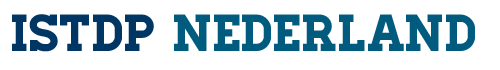 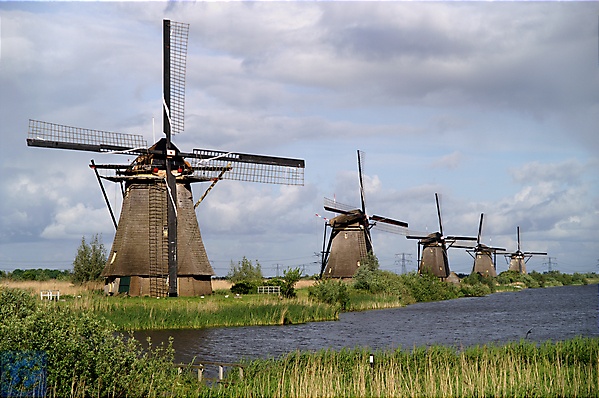 InschrijvingsformulierHierbij schrijf ik mij in voor de opleiding tot ISTDP therapeut: Coregroep 2020. Inschrijving verplicht tot deelname en betaling van het cursusgeld. Ik ben bekend met de informatie betreffende deze opleiding zoals in de folder omschreven ( zie ook bijlage).Ik schrijf mij in voor:□	De volledige opleiding tot ISTDP-therapeut (3 jaar)5 blokken van 3 dagen per jaar kosten € 750,= per blok□	De theoretische cursus: 5 blokken  van 1 dag per jaar; kosten € 275,= per dag1ste jaar	blok 1□   2□   3□   4□   5□   					2de jaar		blok 1□   2□   3□   4□   5□   					3de jaar	blok 1□   2□   3□   4□   5□   Naam:			...………………………………………...………………………………………Voornaam: 		………….………………………...….....………………………………………Tel. nr.:		……..………………………………….Functie/Discipline:	……..…………………………………....………………………………………Straat: 			…………………………………………...………………………………………Woonplaats:		…………………………………..……....………………………………………Werkadres:		………….……………………..………...………………………………………E-mail prive:		………………...............................………………………………………□	Hierbij ga ik akkoord met de betalingsvoorwaarden.Datum:						Handtekening: